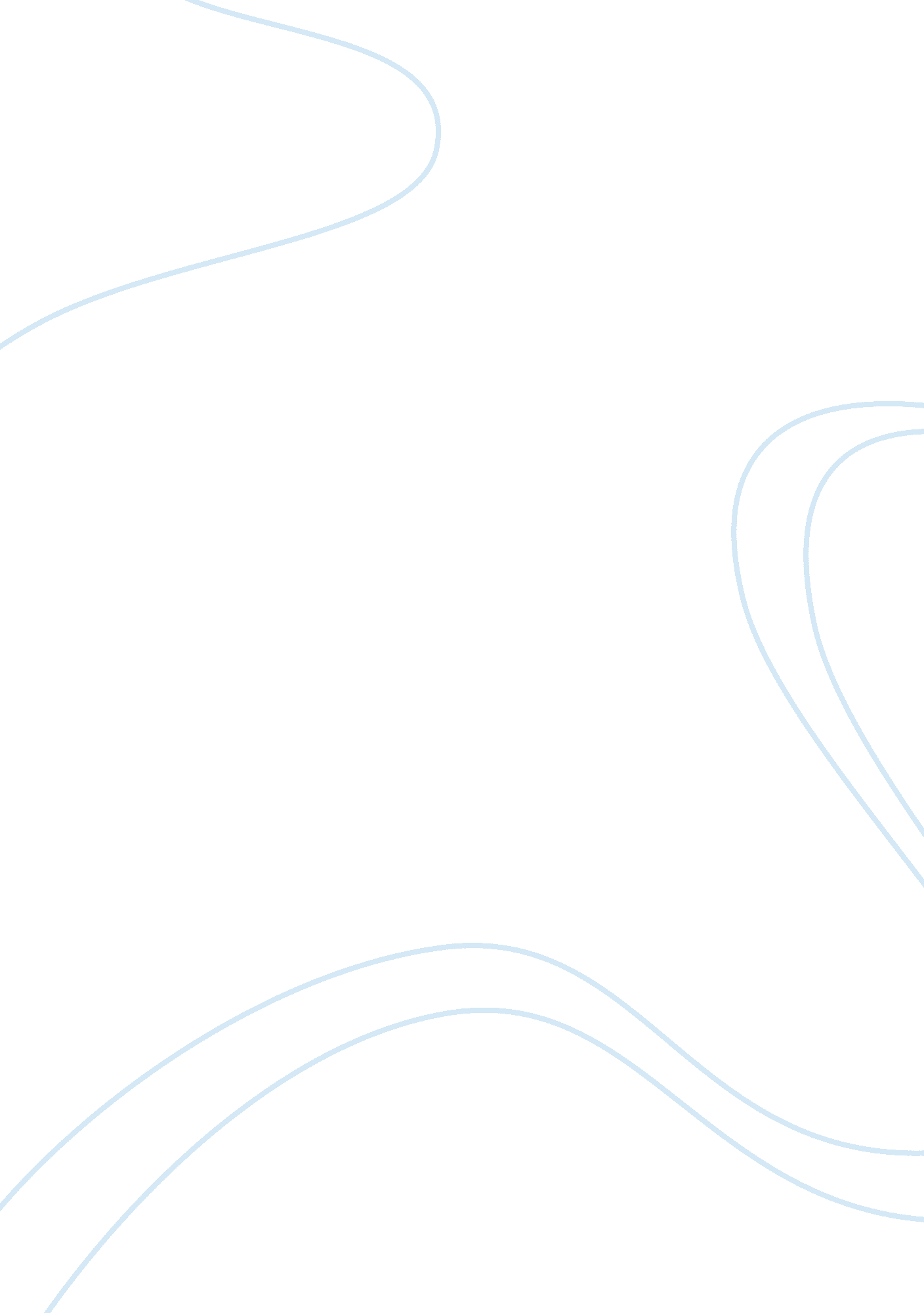 American civil war and president andrew johnson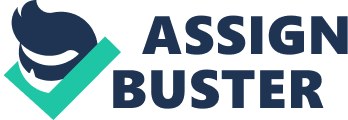 The “ Somebody-Wanted-But-So” chart is an excellent way to summarize important information from history. In it, you identify a person or group of people; their goal, need, or want; what conflict of interest stood in the way; and the outcome. This strategy works great because history depends on the needs, wants, and actions of humans. Part 1 – Complete the following chart using information from the lesson. One example appears for you. Somebody …Wanted …But …So … President Abraham Lincolnthe nation to heal as quickly as possible from the Civil War and planned to reunify the nation quicklyhe was assassinated in 1865 only days after Robert E. Lee’s surrenderplans for Reconstruction were taken over by Vice President Andrew Johnson, who became president after Lincoln’s death President Andrew Johnsonthe country to reunite also presidential Reconstruction BUT congress passed the reconstruction act of 1867 which undo everything Johnson completed SO Johnson dismissed Stanton, once dismissed congress brought impeachment charges against Johnson The Reconstruction ended when President Hayes was elected in office, he removed the remaining federal troops in the Southern States to win the elecotorials. Federal protection was over for pro-Republicans, African American Voters, and freedmen. Radical Republicansto control the south to prevent them from returning to its pre-civil war ways with the wade-davis bill BUT Lincoln didnt want such a strict bill so he refused to sign it into law SO the bill was automatically vetoed and prevented the bill from becoming a law Southern DemocratsThey wanted the federal troops of the North to leave and stay out of “ state” buiesness But when the south lost in the Civil War, the North came into their territory as an oppsing force. Which was what the southern states didnt want to begin with. Wound up basically changing beliefs (but some of them remained with the original want) Part 2 – Answer the following questions in a complete paragraph of your own words. What was the main issue relating to Reconstruction that divided Republicans at the end of the Civil War? If you had been a member of Congress at the time, what type of plan for Reconstruction would you have supported and why? 